Local Government Act 1972Notice of Annual Parish MeetingFor Berkswich ParishAll residents of Berkswich Parish are invited to the Annual Parish Meeting To be held on Tuesday 3 May 2022 at 7.00 pmAt Walton (Berkswich) Village Hall, Green Gore Lane, Walton on the HillAgenda22/1	Welcome and introduction by Chair22/2	Apologies22/3	Approve the minutes of the meeting held on 4 May 202122/4	Chair’s Annual Report 2021/2222/5	Annual Financial Statement22/6	Matters raised by Parishioners22/7	Close of meeting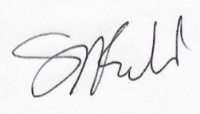 Sue FullwoodClerk/Responsible Financial Officer		26 April 2022